Памятка для родителей Родителям о суициде	Что можно сделать для того, чтобы помочь детям, склонным к суициду?	Для ребенка, который чувствует, что он бесполезен и нелюбим, забота и участие отзывчивого родителя являются мощными ободряющими средствами. Именно таким образом вы лучше всего проникнете в изолированную душу отчаявшегося ребенка.	Дети, которые хотят закончить жизнь самоубийством особенно страдают от сильного чувства отчуждения. В силу этого они бывают не настроены принять ваши советы. Гораздо больше они нуждаются в обсуждении своей боли, о чем говорят: «У меня нет ничего такого, ради чего стоило бы жить». Если ребенок страдает от депрессии, то ему нужно больше говорить самому, чем беседовать с ним. Следует спокойно и доходчиво спросить о тревожащей ситуации, например: «С каких пор ты считаешь свою жизнь столь плохой? Kaк ты думаете, почему у тебя появились эти чувства?». Ваше согласие выслушать и обсудить то, чем хотят поделиться с Вами, будет большим облегчением для отчаявшегося ребенка.	Необходимо выяснить причину, которая тревожит ребенка. Наиболее подходящими вопросами могут быть: «Что с тобой случилось за последнее время? К кому из окружающих твои проблемы имеют отношение?»	Постарайтесь определить серьезность возможного самоубийства. Ведь намерения ребенка могут различаться, начиная с мимолетных, расплывчатых мыслей о такой «возможности» и заканчивая разработанным планом суицида путем отравления, прыжка с высоты, использования огнестрельного оружия или веревки. Очень важно выявить и другие факторы, такие, как алкоголизм, употребление наркотиков, эмоциональные нарушения.	Чем более разработан метод самоубийства, тем выше его риск. Очень мало сомнений в серьезности ситуации остается, например, если депрессивный ребенок, не скрывая, дарит кому-то свой любимый магнитофон, с которым он ни за что бы не расстался. В этом случае лекарства, оружие или ножи следует убрать с поле зрения ребенка.	Не оставляйте ребенка одного. Оставайтесь с ним как можно дольше или попросите кого-нибудь побыть с ним, пока не разрешится кризис или не прибудет помощь. Возможно, придется позвонить в скорую помощь или обратиться в поликлинику. Помните, что поддержка накладывает на Вас определенную ответственность.	Обратитесь за помощью к специалистам. Они хорошо информированы, могут правильно оценить серьезность ситуации.	Если критическая ситуация и миновала, расслабляться не стоит. Самое худшее может не быть позади. За улучшение часто принимают повышение психической активности. Бывает так, что накануне самоубийства депрессивные дети просят прощения у всех, кого обидели. Видя это, вы облегченно вздыхаете и ослабляете бдительность. Но эти поступки могут свидетельствовать о решении умереть.	Иногда в суматохе жизни окружающие забывают о людях, совершивших суицидальные попытки окончить жизнь самоубийством. По иронии судьбы к ним многие относятся, как к неудачникам. Такие люди испытывают большие трудности в поисках принятия и сочувствия семьи и общества.Если у Вас возникнут проблемы или Вам нужна консультация, специалисты школы окажут Вам и Вашим детям помощь.Помните, что рядом с Вами есть всегда люди,готовые Вам помочь!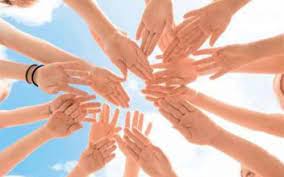 